Il vous est précisé que cette pré-inscription ne vaut pas acception définitive de votre participation, en effet, celle-ci est conditionnée, d’une part, par votre respect des mesures de la Loi AGEC (loi anti-gaspillage), et, d’autre part, l'organisateur se réserve le droit de statuer sur votre participation et vous informera de son avis (favorable ou défavorable) dans les meilleurs délais.Information / OrganisationNous fournissons uniquement l’électricité, en aucun cas le matériel (guirlandes électriques, appareils électriques, …).Aucun matériel électrique non mentionné ci-dessous ne pourra être ajouté par la suite, car l’organisateur installe les tableaux électriques à proximité des stands, selon les demandes spécifiées dans le formulaire d’inscription. Les liaisons électriques dans le stand (rallonges, prises, éclairages, …) devront être fournies par le participant.Des « points d’eau » communs à tous les participants sont mis à disposition des participants. Ces points d’eau devront rester propres et nettoyés de tous déchets alimentaires après votre passage.Demandes techniques - Les appareils électriques(Remplir de façon précise le tableau ci-dessous)*Merci de préciser le type de prise (Si possible, joindre une photo de la prise)Pour tous renseignements complémentaires concernant l’installation électrique, contacter le service Évènementiel qui transmettra à la Direction Technique :E-mail : autosenjouees@jouelestours.frService Évènementiel : 02 47 39 71 97Emplacement et demande de matérielToute demande d’emplacement et de matériel est soumise à une caution de 300€Emplacement : Taille de l’emplacement souhaité (Lxl) : ……………………………………………Matériel appartenant au restaurateur/limonadier : Nombre de stands et dimensions : ………………. Nombre de bars et dimensions : ……………………………………………….. Véhicule frigorifique uniquement (immatriculation et dimensions) : …………………………………………………………………………………………. Autre : ……………………………………………………………………………………….Si possible, joindre une photo du matériel apporté par vos soinsIl sera installé par la Ville des espaces communs pour l’assise du public.Si vous fournissez votre propre assise, merci de le préciser ci-dessous :Nombre de tables et dimensions : ………………………………………………….Nombre de chaises et dimensions :  ………………………………………….Nombre de bancs et dimensions : ...……………………………………………….Demande de matériel fourni par la Ville :Nombre de stand(s) « Ville » blanc 3mx3m : ………………………………...……Nombre de tables (pour l’aménagement intérieur du stand) :  ...…………………Nombre de chaises (pour l’aménagement intérieur du stand) :  ...…………….Les exposants qui ne vendent pas de marchandises ne sont pas concernés par le tableau des tarifs ci-dessous Je certifie avoir pris connaissance des conditions générales de participation et de la note d’informations et m’engage à les respecter et les mettre en application.À …………………………, leNom et signature du demandeurConditions générales de participation (Document à conserver par le commerçant)InscriptionL’inscription est valable pour les 2 jours de la manifestation. Le prix comprend l’emplacement et la puissance électrique demandée (selon tarifs municipaux fixés par le Conseil Municipal)Le paiement s’effectuera sur place, il se fera auprès du régisseur des places et des marchésPlacementLe placement des exposants sera réalisé par les organisateurs en fonction des produits/objets proposés par les exposants.Aucun changement ou déplacement ne sera autorisé sans l’accord de l’équipe organisatrice.BoissonLa vente de boissons étant réglementée, voir ci-après les informations pour l’obtention d’une licence.Pour rappel : l’abus d’alcool est dangereux pour la santé, il est de votre responsabilité de veiller à la consommation d’alcool de votre clientèle et d’être bienveillant à cet égard.VaisselleEn application du décret 2019-1451 du 24/12/2019, il est demandé aux exposants proposant de la restauration et de la boisson, de travailler avec des consommables éco-responsables, à savoir :Vaisselle réutilisablePailles en cartonAssiettes et couverts constitués, à minima, de 50% de matières végétalesHygiène et PréventionChaque participant proposant de la restauration devra se conformer à la législation sur les denrées alimentaires. Il est l’unique responsable de la nourriture qu’il vend. Il doit se munir de tout le matériel assurant la qualité de la nourriture vendue. Un inspecteur de l’hygiène pourrait visiter en tout temps le site. Sur demande, il a le droit de procéder à une analyse des denrées.Chaque participant utilisant du gaz, devra se munir d’un extincteur ainsi que des bagues de serrage sur les deux extrémités des tuyaux. Un inspecteur est susceptible de venir vérifier dans chaque stand que ces normes soient respectées et le cas échéant pourra ordonner sa fermeture.DéchetsChaque exposant sera responsable de la propreté de son stand et de ses abords. Des containers et des colonnes fixes de collecte prévus à cet effet seront situés sur le site de la manifestation et seront identifiés de façon à permettre un tri sélectif. La collecte et l’évacuation des huiles usagées seront à la charge de leur utilisateur. L’évacuation dans le réseau du tout à l’égout de la ville, celui des eaux usées et tout autre espace public est formellement interdite. Des cendriers seront également mis à disposition par la Ville.Des « points d’eau » sont mis à disposition des participants, mais ces points d’eau devront rester propres et nettoyés de tous déchets alimentaires après votre passage.MatérielL’organisateur installe les tableaux électriques à proximité des stands, selon les demandes spécifiées dans le formulaire d’inscription. Les liaisons électriques dans le stand (rallonges, prises, éclairages…) devront être fournies par le participant. L’utilisation de barbecue est interdite. Lors de la livraison par le service Logistique de la Ville du matériel demandé pour l’intérieur de son stand, l’exposant devra signer un document attestant de la bonne réception dudit matériel.AssuranceLe partenaire s’engage à mettre en place une structure solide et en bon état, capable de résister à des conditions météorologiques extraordinaires. L’organisateur décline toute responsabilité en cas d’accident dû au non-respect de cette consigne de sécurité. Dans tous les cas, le participant est tenu de présenter une attestation de responsabilité civile couvrant ce genre d’accident. Chaque participant est tenu de s’assurer individuellement contre les vols ou dégradations.SécuritéLe site sera gardienné la nuit par une équipe de sécurité. Lorsque le participant ferme son stand pour la nuit, il est tenu de ne pas laisser de matériel de valeur. Nous vous invitons donc à fermer votre stand correctement.VéhiculesDans le cadre du dispositif VIGIPIRATE, aucune entrée de véhicule ne sera acceptée sur le site aux horaires suivants :Samedi de 14h à 1h / Dimanche de 12h à 18hChaque participant pourra réapprovisionner son stand en dehors de ces horaires.Horaire de montage et démontageLe vendredi 08 septembre 2023, entre 14h et 19h (uniquement le gros matériel).Le samedi 09 septembre, entre 9h et 12h.Le démontage peut commencer à la fermeture, soit dimanche 10 septembre 2023 à 18h00.Horaire d’ouverture et fermeture des standsLes stands sont ouverts au public sans interruption :Samedi 09 septembre 2023 :	 – 01h00Dimanche 10 septembre 2023 : – 18h00Tous les horaires sont indiqués sous réserve de modificationsDEMANDE POUR OBTENIR UNE LICENCE DE DÉBIT DE BOISSON TEMPORAIRE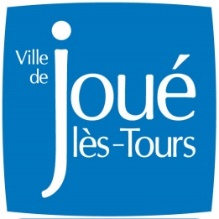  Attention faire votre demande auprès de la Police Municipale. Renseignements : 02 47 39 71 31 ou 02 47 39 71 35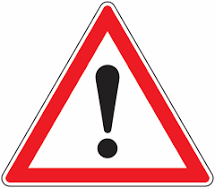 Nom de l’entreprise :Adresse de l’association :	Fonction :Nom et prénom du gérant :Adresse du demandeur (Nom obligatoire) :              Je demande une ouverture d’un débit de boisson SANS dérogation d’horaire – fermeture 1H du matin*- (sauf décision municipale)             Je demande une DÉROGATION d’horaire pour l’ouverture d’un débit de boisson – fermeture après l’heure réglementaire 4H*Nombre des licences demandé dans l’année en cours (indiquer le nombre total quel que soit le lieu de la manifestation) : (sauf décision municipale)*Depuis le 1er juin 2011 il n’y a plus de demande de licence de catégorie 1 à faire en mairie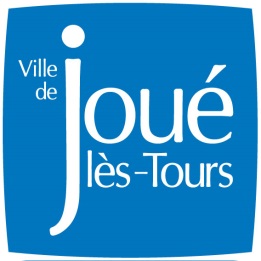 Date de réception :        Numéro :Dossier à renvoyer au plus tard le 30 juin (NE PAS JOINDRE DE PAIEMENT)Mairie de Joué-Lès-ToursService ÉvènementielParvis Raymond LORY- CS 5010837301 Joué-Lès-Tours Cedexautosenjouees@jouelestours.frDossier à renvoyer au plus tard le 30 juin (NE PAS JOINDRE DE PAIEMENT)Mairie de Joué-Lès-ToursService ÉvènementielParvis Raymond LORY- CS 5010837301 Joué-Lès-Tours Cedexautosenjouees@jouelestours.frDossier à renvoyer au plus tard le 30 juin (NE PAS JOINDRE DE PAIEMENT)Mairie de Joué-Lès-ToursService ÉvènementielParvis Raymond LORY- CS 5010837301 Joué-Lès-Tours Cedexautosenjouees@jouelestours.frNom de la Structure :Cocher l’activité :   Restauration        Bar          Foodtruck          Exposant             Club ou associationNom de la Structure :Cocher l’activité :   Restauration        Bar          Foodtruck          Exposant             Club ou associationNom & prénom du responsableFonction (directeur, gérant, …)Adresse postaleN° Téléphones (Portable & Fixe)E-mailSite internetDétails des produits à la vente ou à l’expositionDocuments à fournir obligatoirementDocuments à fournir obligatoirementCadre réservéMairie de Joué-lès-ToursExtrait du registre du commerce et des sociétés ou photocopie Kbis ou statuts de l’associationCopie de votre attestation d’assurance professionnelle 2023 (Attention de bien vérifier les dates)La demande de matériel & électricité est établie en 2 exemplaires, à dater et signer impérativement, conserver un exemplaire par vos soins et transmettre un exemplaire à l’organisateur (service Évènementiel)La demande de matériel & électricité est établie en 2 exemplaires, à dater et signer impérativement, conserver un exemplaire par vos soins et transmettre un exemplaire à l’organisateur (service Évènementiel)Note d’informations : présentation des denrées alimentaires lors des manifestations de plein airNote d’informations : présentation des denrées alimentaires lors des manifestations de plein airNote d’informations complémentaires en matière de débit de boissonsNote d’informations complémentaires en matière de débit de boissonsPour les demandes de licence de débit de boissons s’adresser au service de la Police Municipale :02 47 39 71 31 ou 02 47 39 71 35 (voir fiche jointe en annexe)Pour les demandes de licence de débit de boissons s’adresser au service de la Police Municipale :02 47 39 71 31 ou 02 47 39 71 35 (voir fiche jointe en annexe)Désignation appareils électriquesQuantitéPuissances électriquesDésignation appareils électriquesQuantité 16 Ampères 220V Mono (max 3500W) 32 Ampères Mono 32 Ampères/Ph. 380V TETRAFrigoCafetièreBouilloireFriteuse*GlacièreCongélateurÉclairageAutres (précisez) :Tarifs municipaux 2023 – Forfaits week-end « Les Autos Enjouées »Tarifs municipaux 2023 – Forfaits week-end « Les Autos Enjouées »Tarifs municipaux 2023 – Forfaits week-end « Les Autos Enjouées »Restaurateurs / Limonadiers / Foodtrucks / Exposants à caractère commercialRestaurateurs / Limonadiers / Foodtrucks / Exposants à caractère commercialTarifNombre d’emplacements souhaité Emplacement 3x3m (avec électricité, quelle que soit la puissance)Emplacement 3x3m (avec électricité, quelle que soit la puissance)Emplacement 3mx3m107,00 €Emplacement supplémentaire 3mX3m52,50 €MONTANT TOTALMONTANT TOTALN° d’ordreDate de la manifestationLieu de la manifestationHoraire de la manifestation(Horaire d’ouverture et de fermeture du débit de boissons) *Motif de la manifestationLicence demandée*(Fusion licence 2 et 3)Exemple12/01/2016Salle Jacques Brel9h à 24hDîner dansantLicence 3« Les Autos Enjouées » 10 -ème Édition 